Jornada Match UPV – FICHA PARTICIPANTE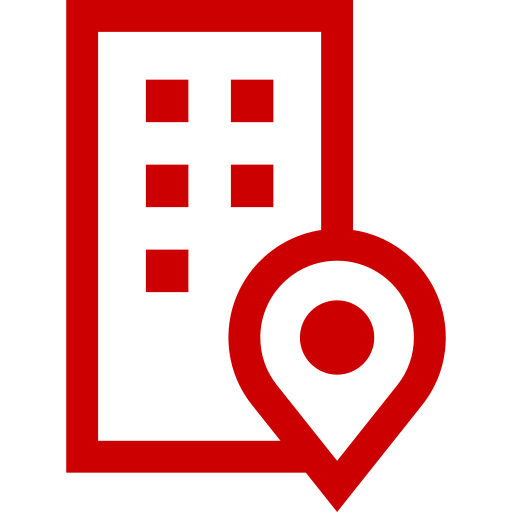 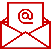 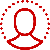 Nombre del Investigador Principal (IP):Email de contacto:Estructura de Investigación UPV:1.- Reto de la empresa sobre el que está interesado:1.- Reto de la empresa sobre el que está interesado:1.- Reto de la empresa sobre el que está interesado:2.- Breve descripción de las capacidades del grupo de investigación del IP en relación con el reto (máximo 10 líneas):2.- Breve descripción de las capacidades del grupo de investigación del IP en relación con el reto (máximo 10 líneas):2.- Breve descripción de las capacidades del grupo de investigación del IP en relación con el reto (máximo 10 líneas):3.- Experiencia/proyectos del IP en los temas relacionados con el reto (máximo 10 líneas):3.- Experiencia/proyectos del IP en los temas relacionados con el reto (máximo 10 líneas):3.- Experiencia/proyectos del IP en los temas relacionados con el reto (máximo 10 líneas):4.- Clientes de referencia relevantes (preferiblemente logo):4.- Clientes de referencia relevantes (preferiblemente logo):4.- Clientes de referencia relevantes (preferiblemente logo):5.- Otra información de interés / Propuesta de líneas de investigación o colaboración / Spin-off UPV (máximo 10 líneas):5.- Otra información de interés / Propuesta de líneas de investigación o colaboración / Spin-off UPV (máximo 10 líneas):5.- Otra información de interés / Propuesta de líneas de investigación o colaboración / Spin-off UPV (máximo 10 líneas):NOTAS DE LA EMPRESA (espacio reservado para la empresa)NOTAS DE LA EMPRESA (espacio reservado para la empresa)NOTAS DE LA EMPRESA (espacio reservado para la empresa)